Attachment F- Instrument Web Version RSB Product and STLT Preparedness Assessment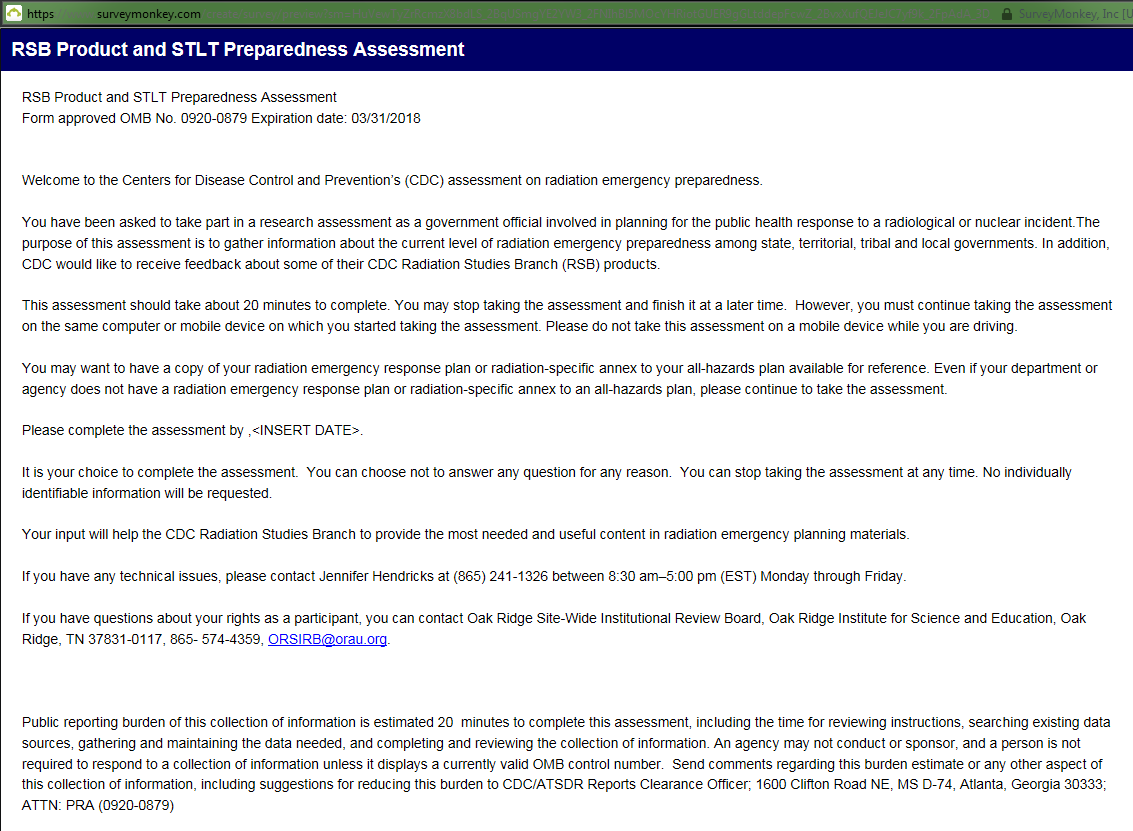 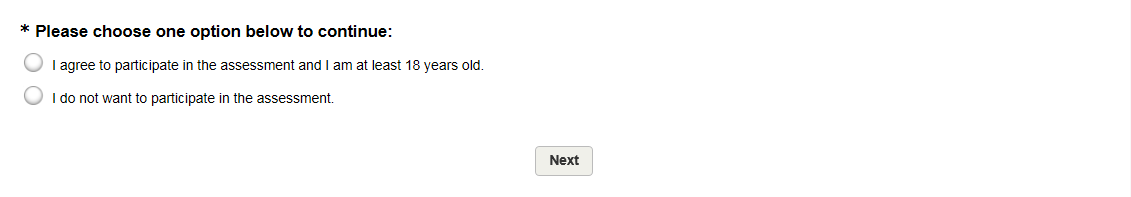 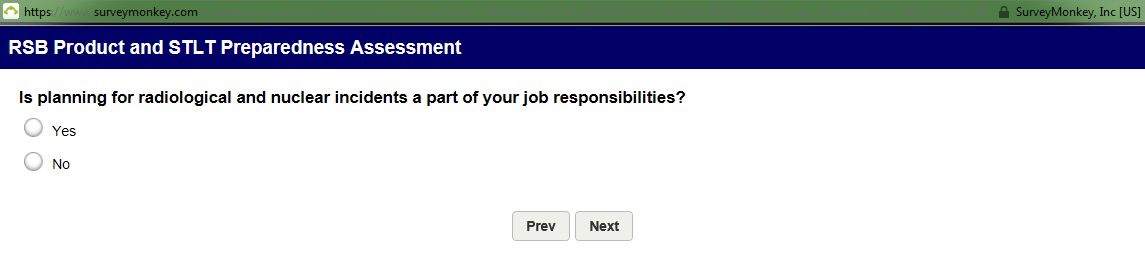 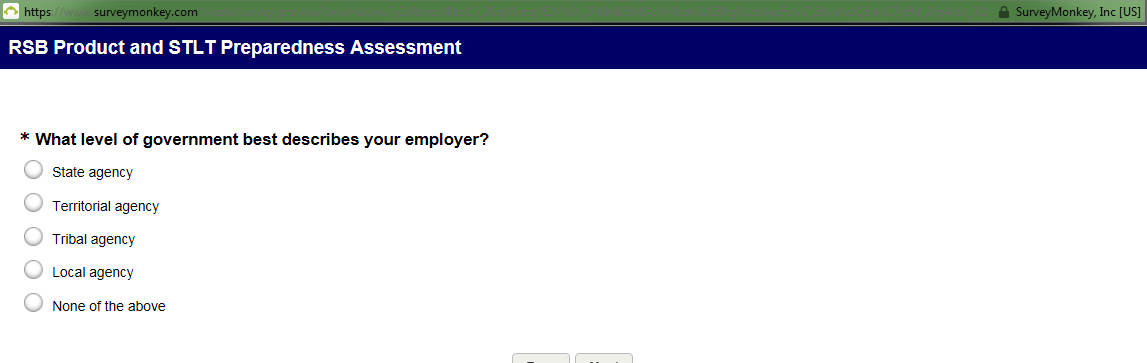 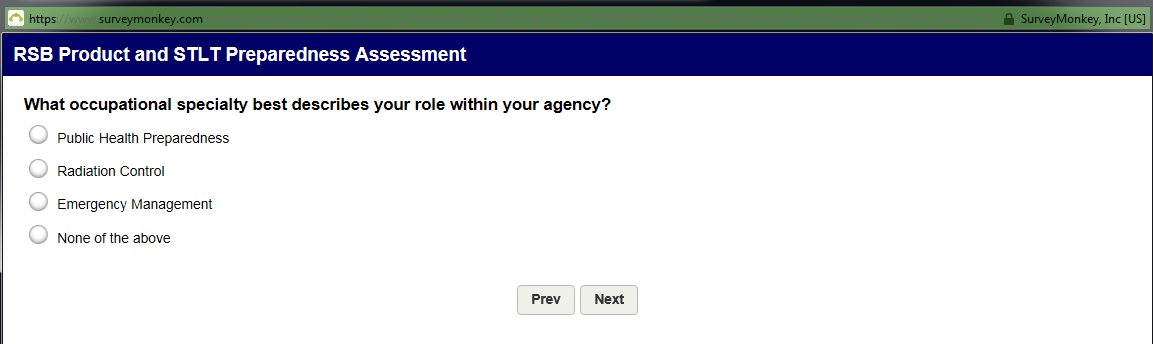 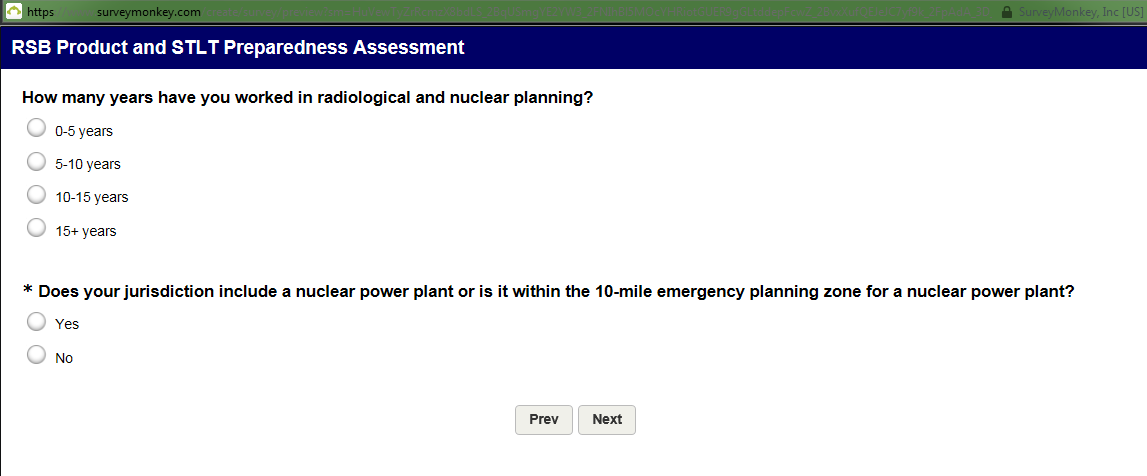 IF Yes:  Does your juristiction include a nuclear power plant or is it within the 10-mile emergency planning zone for a nulcear power plant: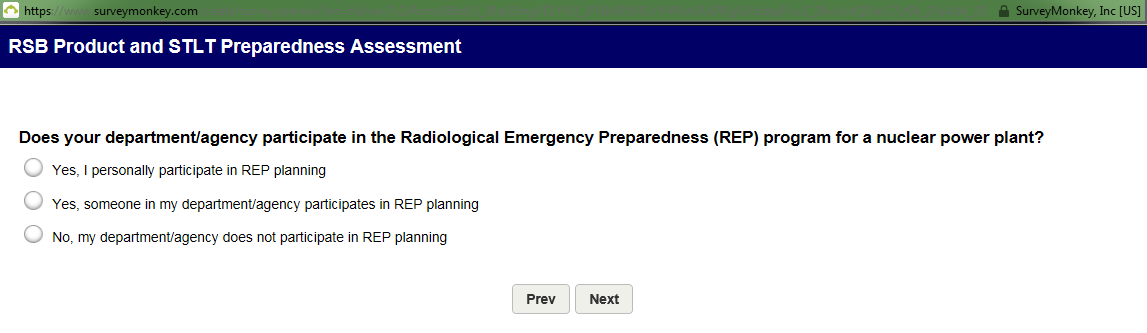 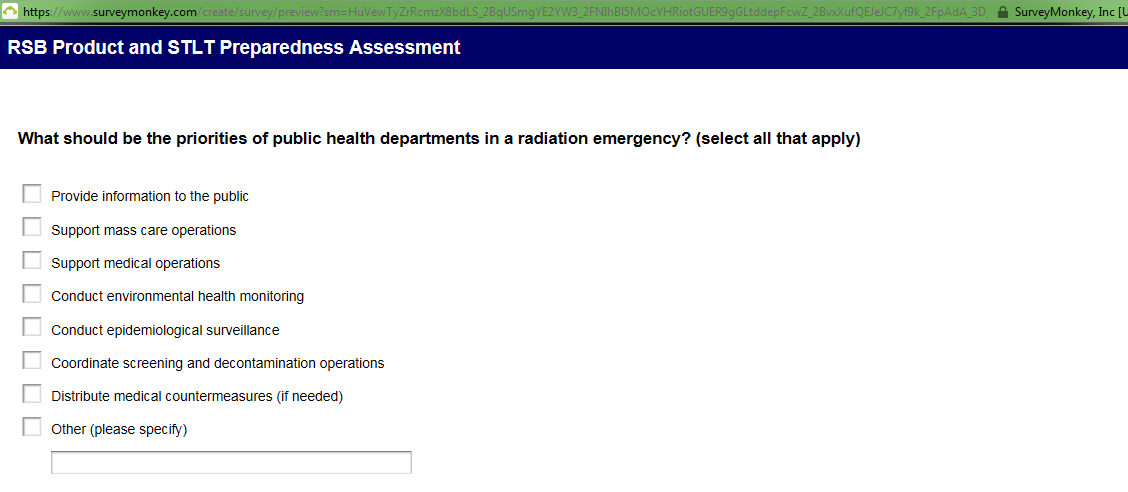 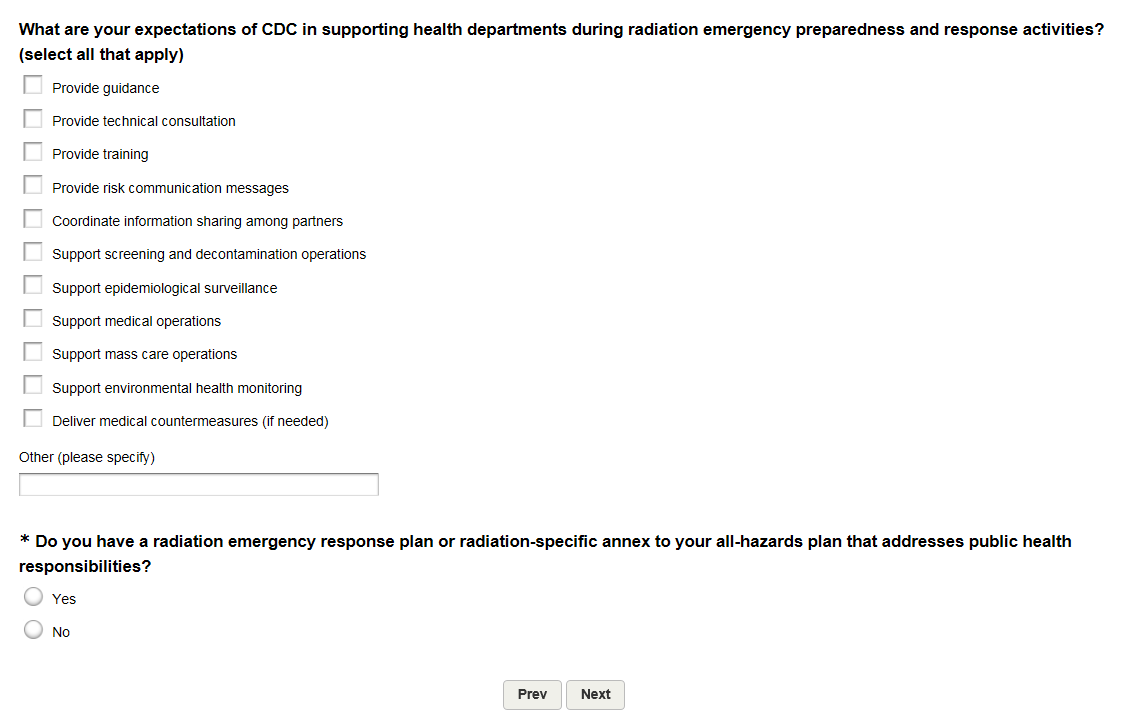 If No:  Do you have a radiation emergency response plan or radiation-specific annex to your all-hazards plan that addresses public health responsibilities?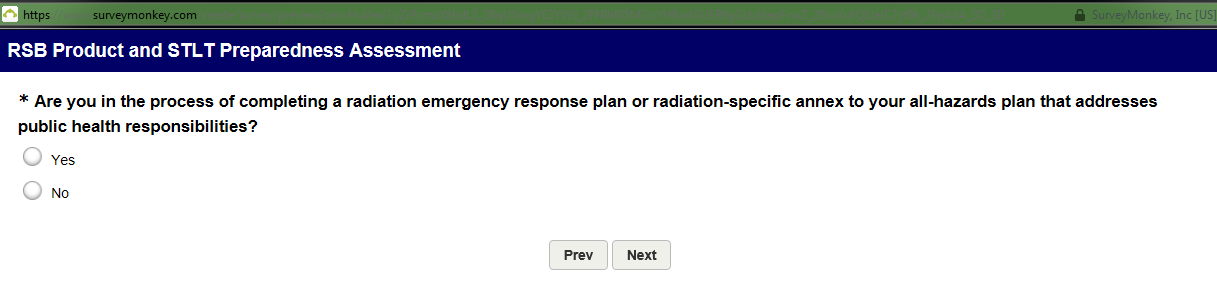 If No:  Are you in the process of completing a radiation emergency response plan or radiation-specific annex to your all-hazards plan that addresses public health responsibilities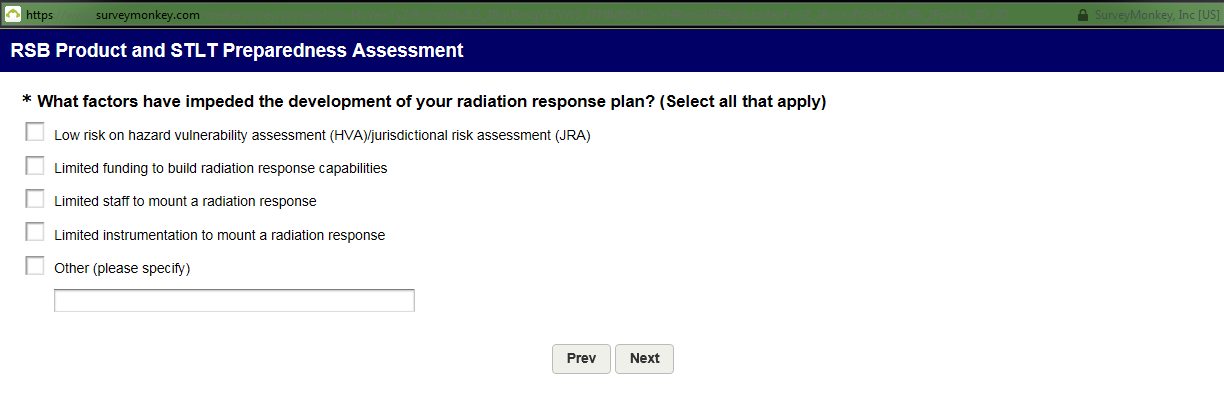 If Yes:  Are you in the process of completing a radiation emergency response plan or radiation-specific annex to your all-hazards plan that addresses public health responsibilities 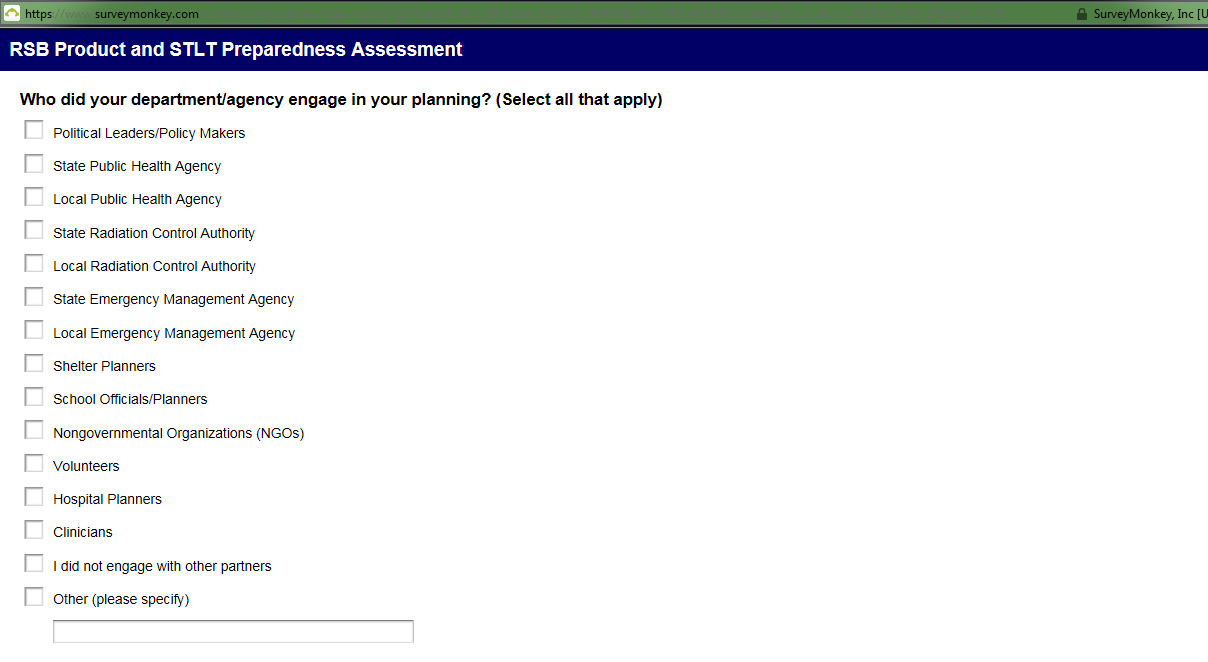 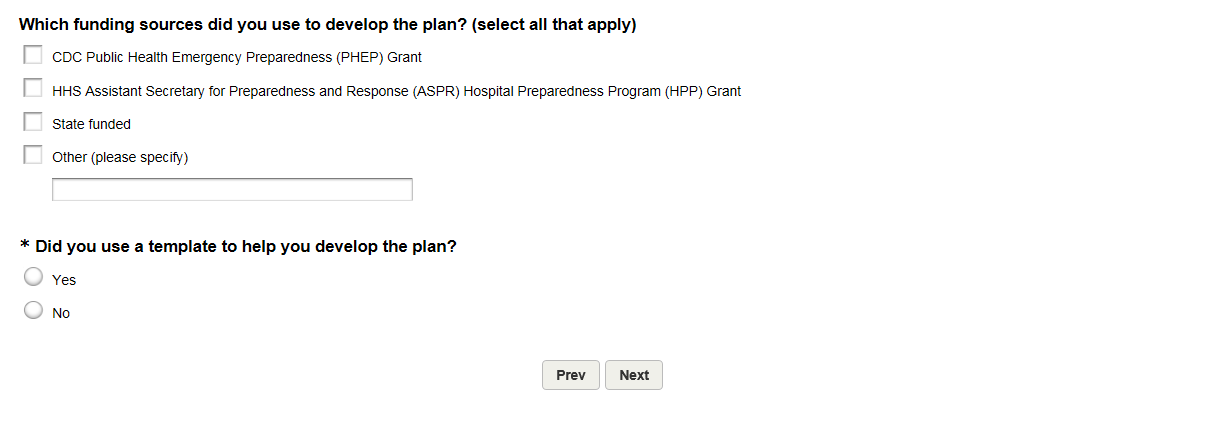 IF Yes:  Did you use a template to help develop the plan: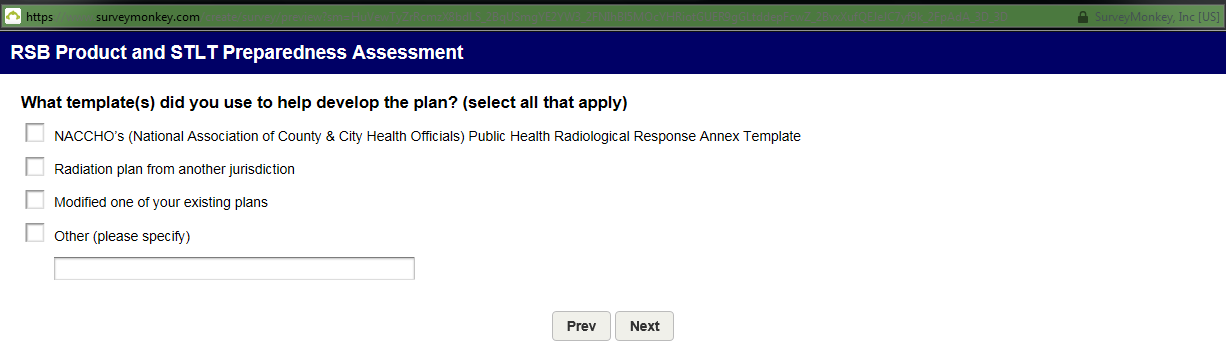 If Yes:  Do you have a radiation emergency response plan or radiation-specific annex to your all-hazards plan that addresses public health responsibilities?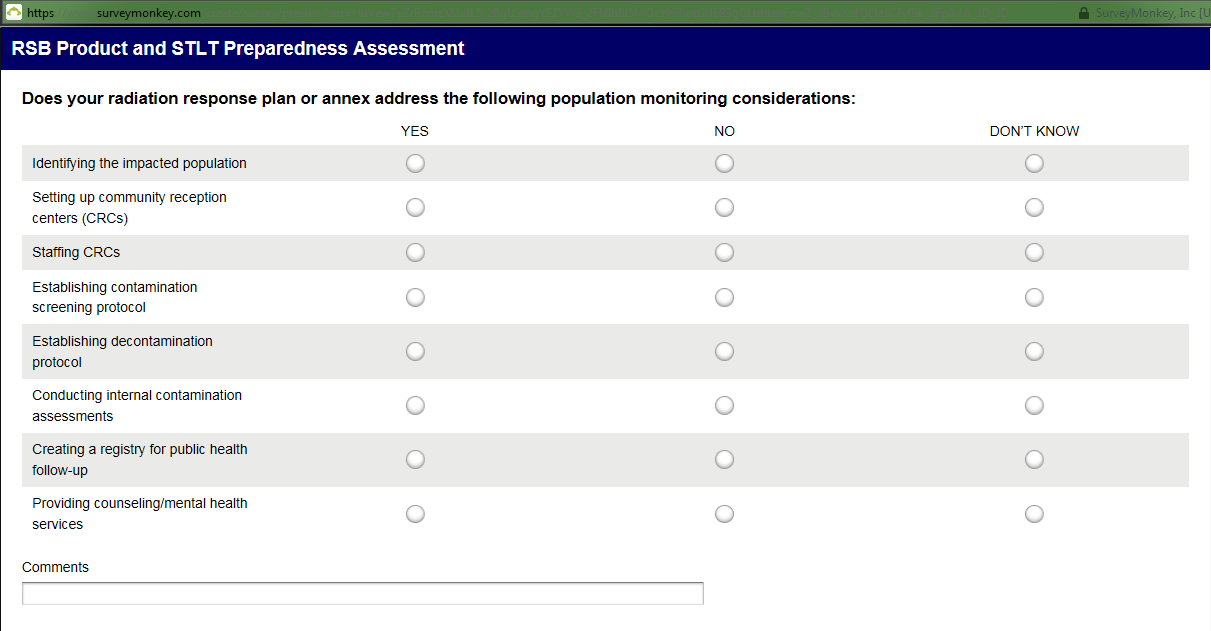 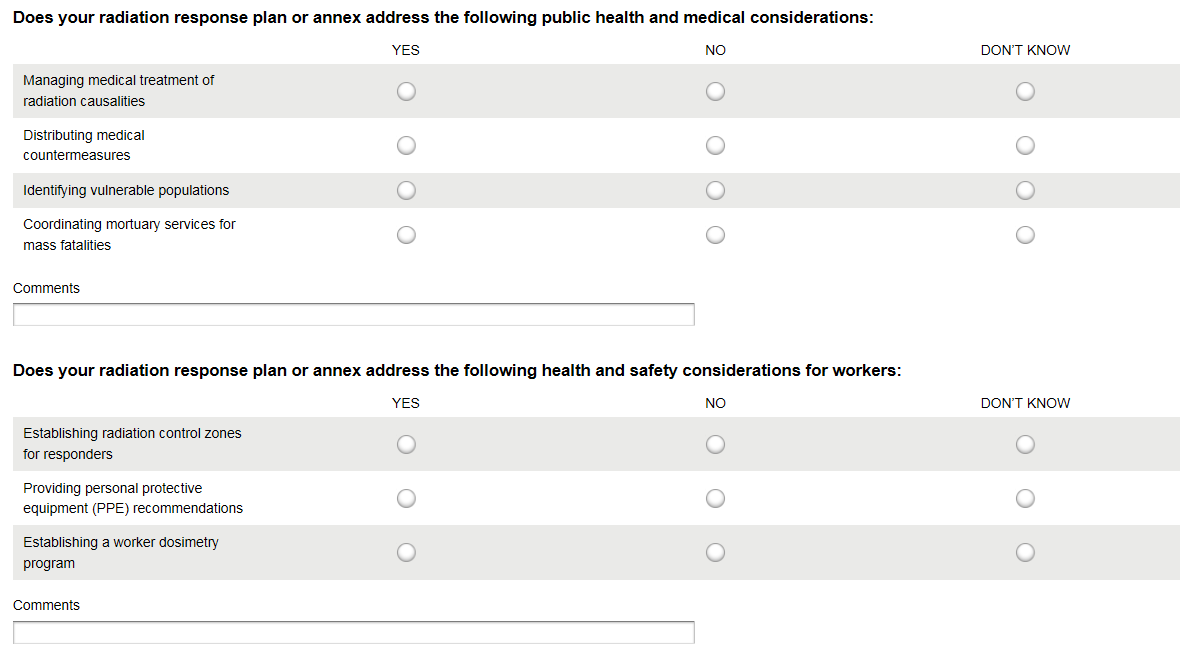 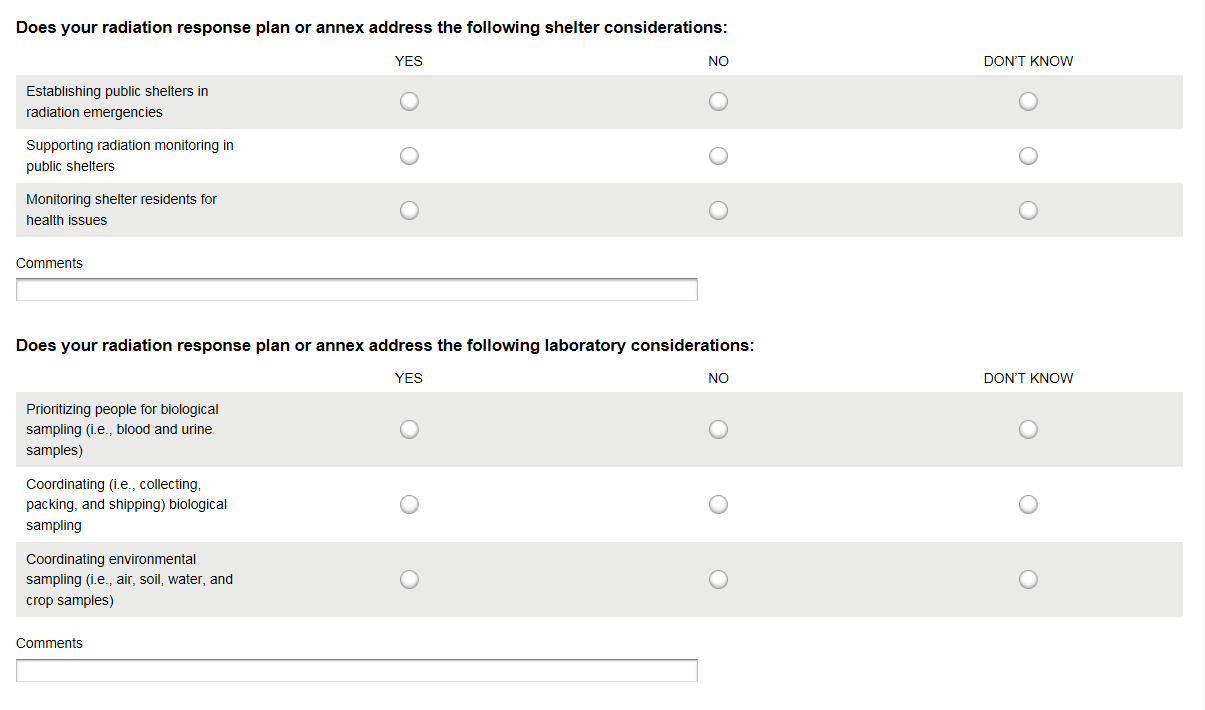 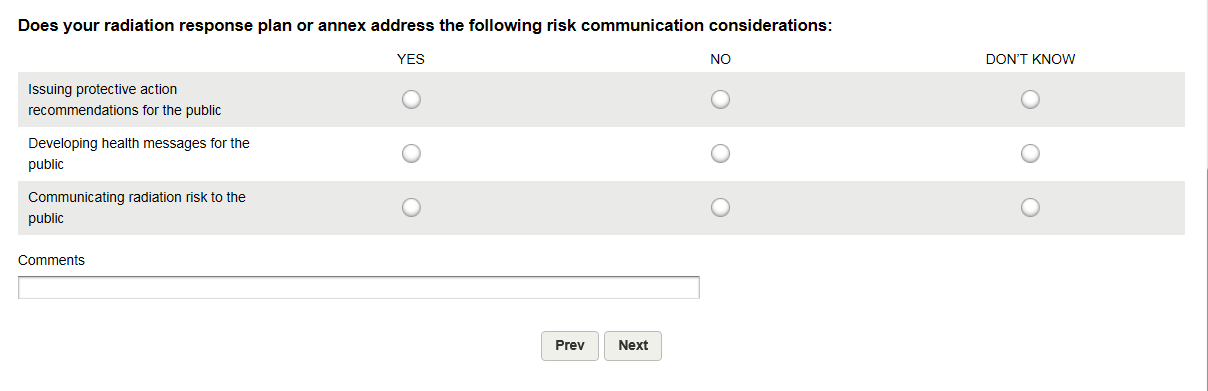 IF Yes:  Did you use a template to help develop the plan: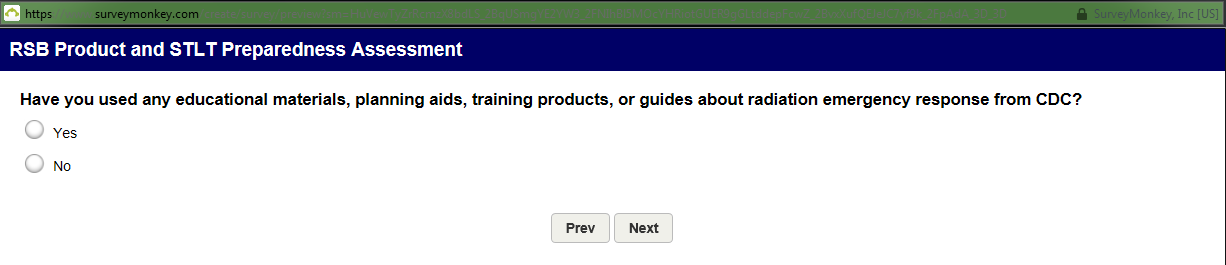 If Yes:  Have you used any educational materials, planning aids, training products, or guides about radiation emergency response from CDC?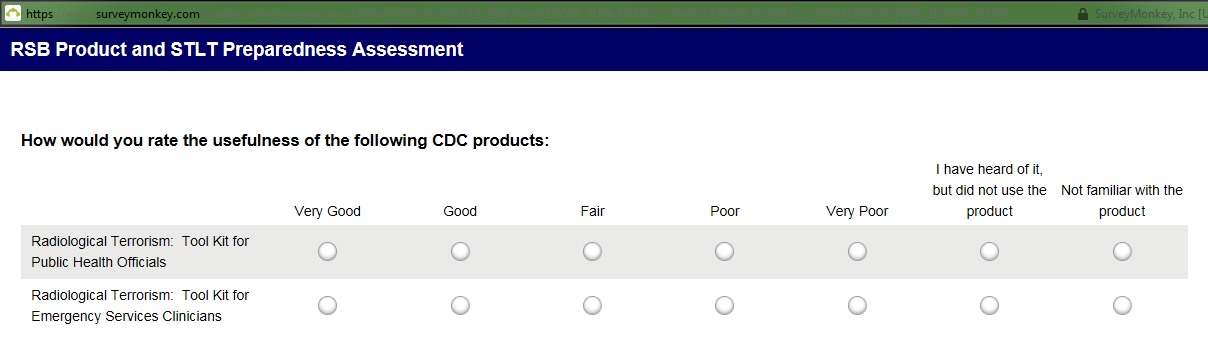 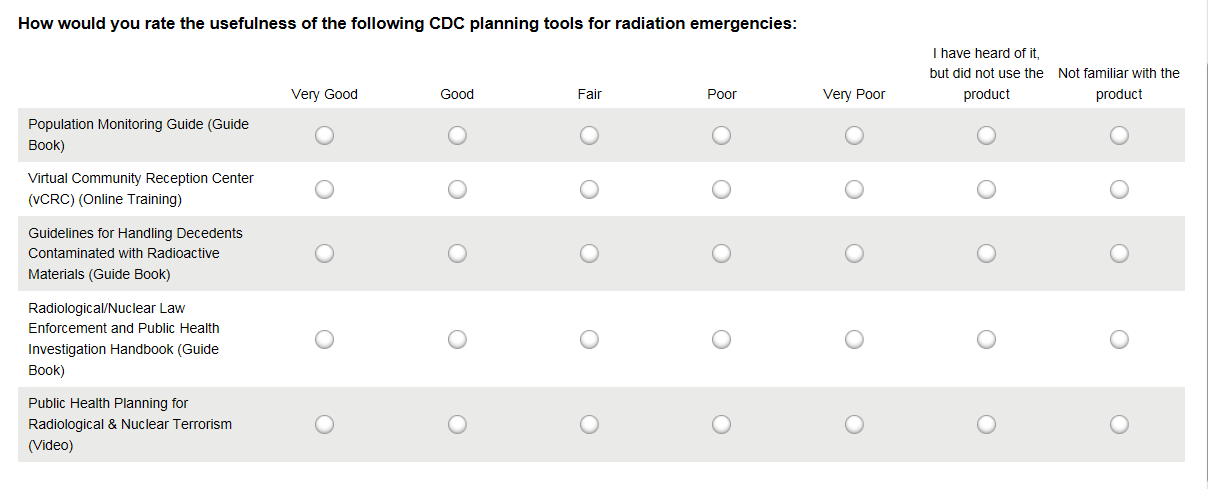 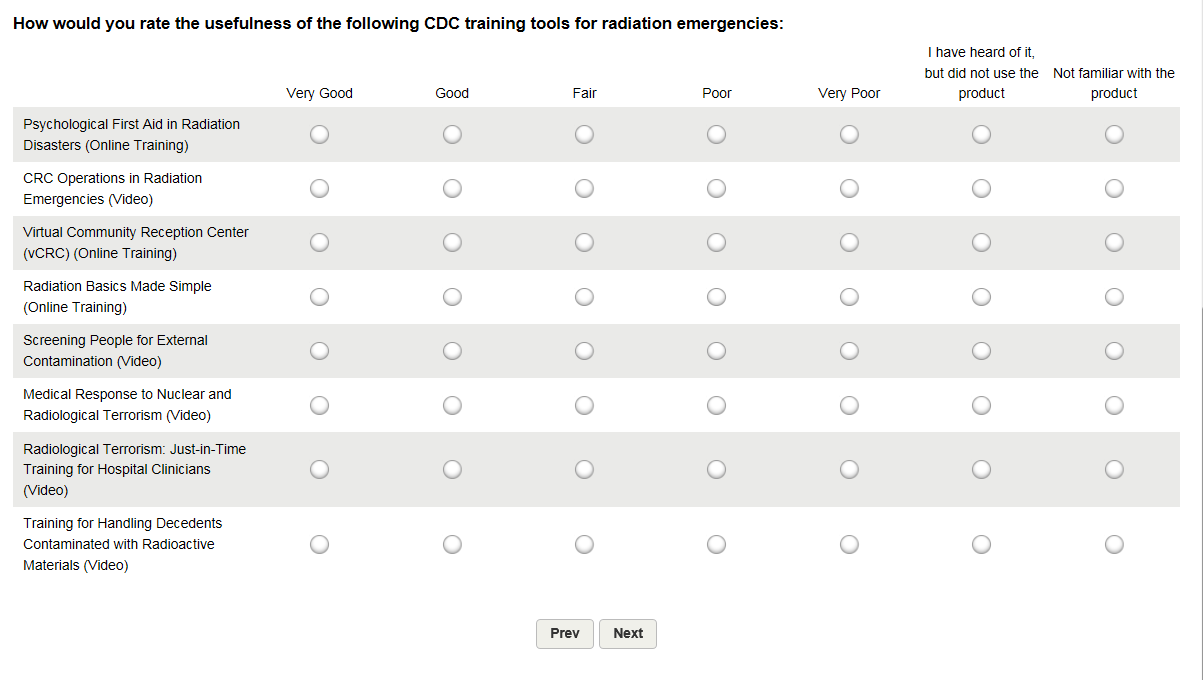 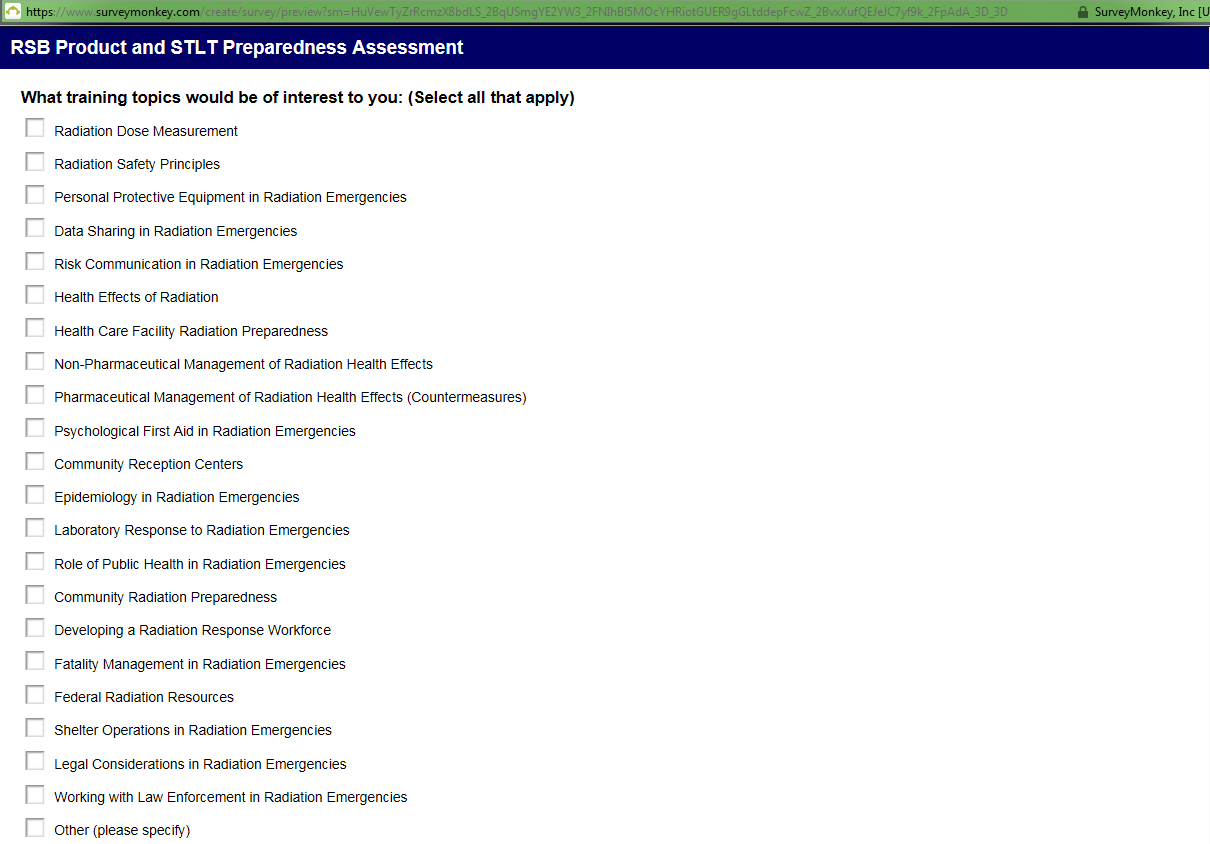 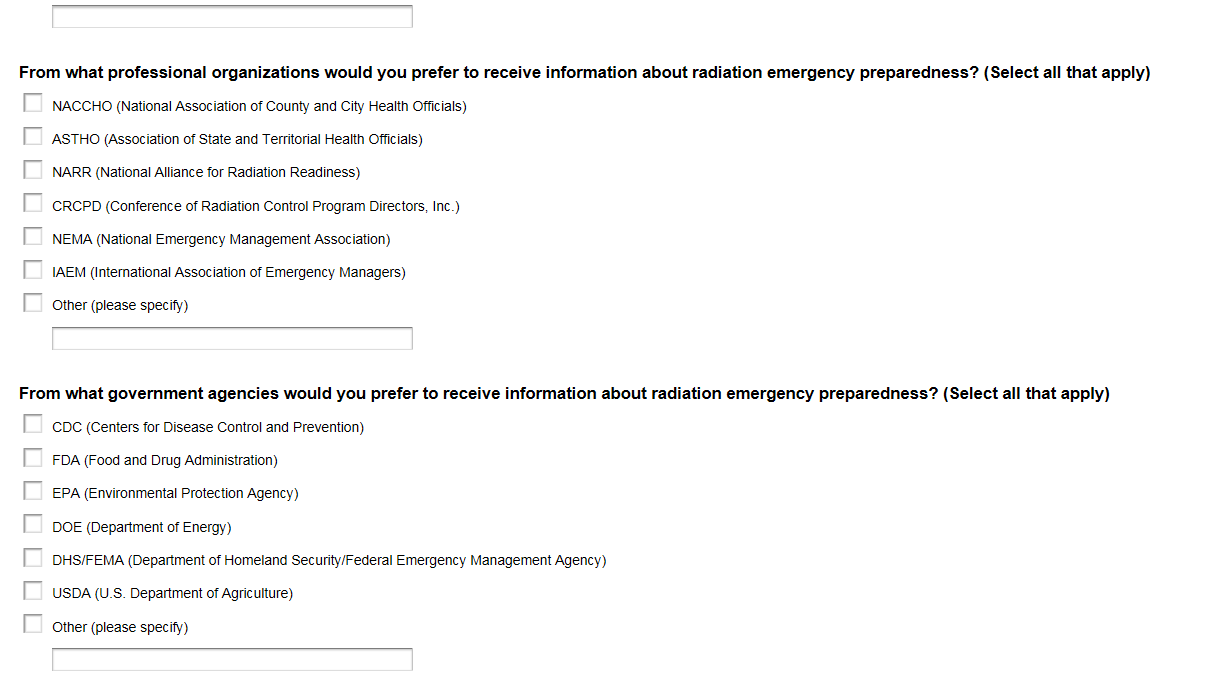 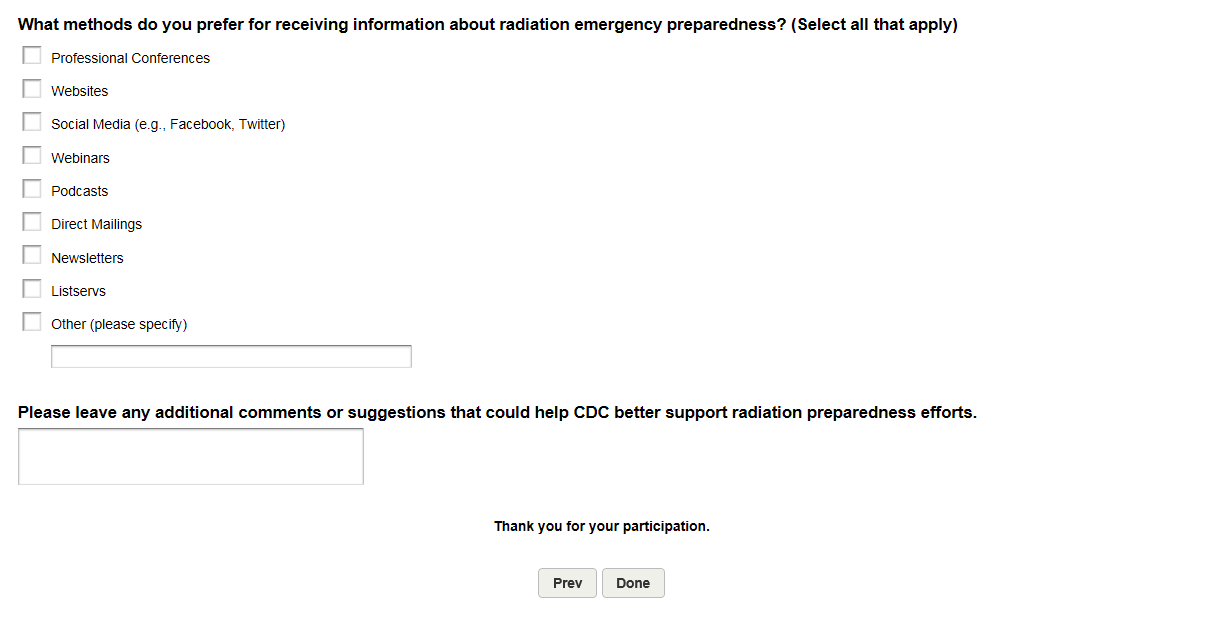 